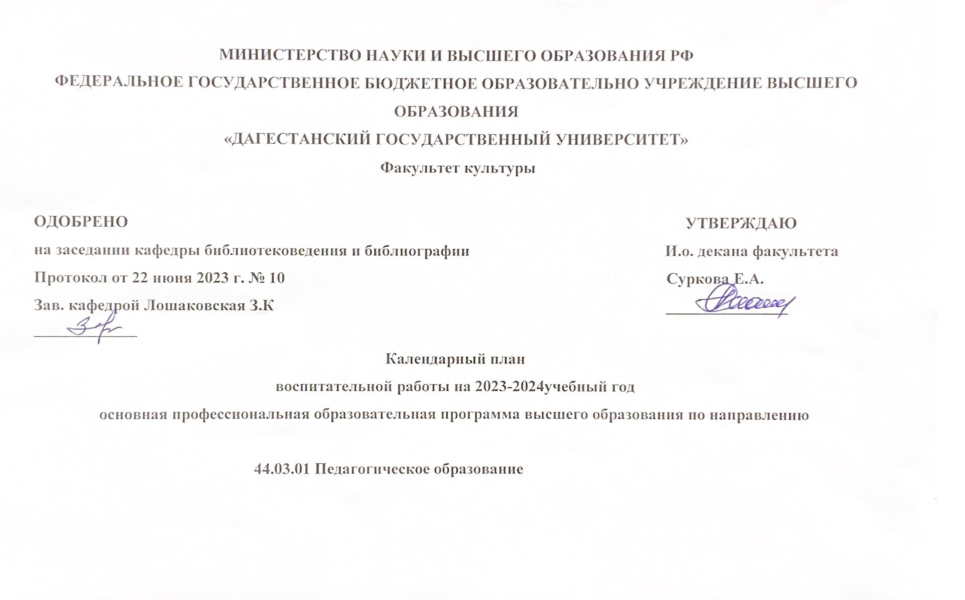 План  работы факультета культуры на 2023/24 учебный годПлан  работы факультета культуры на 2023/24 учебный годПлан  работы факультета культуры на 2023/24 учебный годПлан  работы факультета культуры на 2023/24 учебный годПлан  работы факультета культуры на 2023/24 учебный годПлан  работы факультета культуры на 2023/24 учебный годПлан  работы факультета культуры на 2023/24 учебный годПлан  работы факультета культуры на 2023/24 учебный годПлан  работы факультета культуры на 2023/24 учебный годПлан  работы факультета культуры на 2023/24 учебный годПлан  работы факультета культуры на 2023/24 учебный годПлан  работы факультета культуры на 2023/24 учебный годПлан  работы факультета культуры на 2023/24 учебный годПлан  работы факультета культуры на 2023/24 учебный годПлан  работы факультета культуры на 2023/24 учебный годПлан  работы факультета культуры на 2023/24 учебный годПлан  работы факультета культуры на 2023/24 учебный год№ п/пФедеральный округ Российской ФедерацииСубъект Российской ФедерацииНаименование образовательной организации  высшего образования (далее - ООВО)Направление воспитательной работыНазвание мероприятияУровень мероприятияФормат мероприятияВид мероприятияВид мероприятияВид мероприятияДата/период проведения мероприятияМесто проведения мероприятияПредполага емое количество участниковОтветственное лицо ООВОза проведение мероприятияОтветственное лицо ООВОза проведение мероприятияОтветственное лицо ООВОза проведение мероприятия№ п/пФедеральный округ Российской ФедерацииСубъект Российской ФедерацииНаименование образовательной организации  высшего образования (далее - ООВО)Направление воспитательной работыНазвание мероприятияУровень мероприятияФормат мероприятияВоспитательная работа в рамках ОПОПВоспитательная работа в рамках ОПОПВоспитательная работа за пределами ОПОПДата/период проведения мероприятияМесто проведения мероприятияПредполага емое количество участниковФИОДолжностьКонтактные данные1.Указать только одно из следующих значений: Дальневосточный, Приволжский, Северо-Западный, Северо-Кавказский, Сибирский, Уральский, Центральный, ЮжныйУказатьв следующем формате: ФГБОУ ВО«Московский государственный университет имени М.В. Ломоносова»Указать только одно из следующих значений: гражданское, патриотическое, духовно- нравственное, физическое, экологическое, профессионально- трудовое, культурно- творческое, научно- образовательное, добровольческое, студенческоесамоуправлениеУказать только одно из следующих значений: внутривузовский, муниципальный, региональный, межрегиональный, окружной, всероссийский, международныйУказать только одно из следующих значений:очный, онлайн, смешанныйУказать только одноиз следующих значений: да, нетУказать количество часовУказать только одно из следующих значений:да, нетУказать телефон и адресэлектронной почты2.Северо-КавказскийРеспублика ДагестанФГБОУ ВОДагестанский государственныйПатриотическоеДень защитника Отечествавнутривузовскийочныйнетдафевральфакультет культуры10Абачараева М.А АлиевМ.Аст преп, доц3Северо-КавказскийРеспубликаДагестанФГБОУ ВОДагестанский государственныйНаучно –образовательноеЕжегодныймолодежный фестивальВсероссийскийсмешанныйнетдафеврвльфакультеткультуры20МирзоеваД.М.ст преп11Северо-КавказскийРеспублика ДагестанФГБОУ ВОДагестанский государственныйПрофессионально- трудовоеЗнакомство стеатрами респутликиуниверситетскийофлайннетдасентябрьФакультет культуры20Акаутдинов И.М.доцент8,964E+1012Северо-КавказскийРеспублика ДагестанФГБОУ ВОДагестанский государственный университетПрофессионально- трудовоеЗнакомство со школами искуссвуниверситетскийофлайннетдасентябрьФакультет культуры Библиотекиреспублики20Лошаковска я З.К.доцент8,9634E+1013Северо-КавказскийРеспублика ДагестанФГБОУ ВОДагестанский государственныйгражданскоеМолодежь против террорареспубликанскийофлайннетдасентябрьРусский театр10Акаутдинов И.М.доц8,964E+1014Северо-КавказскийРеспублика ДагестанФГБОУ ВОДагестанский государственныйгражданскоефестиваль-конкурс "Нам жизнь дана одна,городскойофлайннетданоябрьТеатр Поэзии5Мирзоева Д.М.Ст.препод8,9296E+1015Северо-КавказскийРеспублика ДагестанФГБОУ ВОДагестанский государственныйнаучно- образовательноенаучно-практическая конференция в г.международное.онлайнда2нетоктябрьЦБС г.Каспийск20Мирзаева А.доцент каф8 989 660 8116Северо-КавказскийРеспублика ДагестанФГБОУ ВОДагестанский государственныйнаучно- образовательноеконференция «КуВсероссийскийофлайннетдадекабрьФакультет куль10Лошаковскаядоцент8,9634E+1017.Северо-КавказскийРеспубликаДагестанФГБОУ ВОДагестанский государственныйпрофилактиканапркомании и здоровый образПрофилактика наркоманииуниверситетскийофлайннетдадекабрьФакультет культуры20АбачараеваМ.А Алиев М.Адоцент8 989 660 8118Северо-КавказскийРеспубликаДагестанФГБОУ ВОДагестанский государственныйГражданскоеДень прак человекауниверситетскийофлайннетдадекабрьФакультет культуры15М.А Алиев М.Адоцент8,9634E+10Северо-КавказскийРеспубликаДагестанФГБОУ ВОДагестанский государственный университетпрофилактика напркомании и здоровый образ жизниучвстие в спортивных мероприятияхДГУуниверситетскийофлайннетдаВ теч годаСпорткомплек с ДГУ15Советобучающихс я ФК8,9899E+10Северо-КавказскийРеспублика ДагестанФГБОУ ВОДагестанский государственный университетнаучно- образовательноеУчвстие вуруглом столе в Махачкалинской ЦБСуниверситетскийофлайннетданоябрьЦБСг.Каспийска. Советская 110Аджаматова Н.К.профессор8,9895E+10ФГБОУ ВОДагестанский